Publicado en Madrid el 04/12/2017 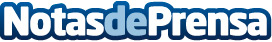 DHL se adhiere al programa Madrid Compensa DHL Freight compensa 22,67 t de CO2eq derivadas de la actividad de su flota de vehículos en la Comunidad de Madrid, mediante la plantación de 136 árbolesDatos de contacto:Noelia Perlacia915191005Nota de prensa publicada en: https://www.notasdeprensa.es/dhl-se-adhiere-al-programa-madrid-compensa Categorias: Sociedad Madrid Ecología Logística Solidaridad y cooperación Recursos humanos http://www.notasdeprensa.es